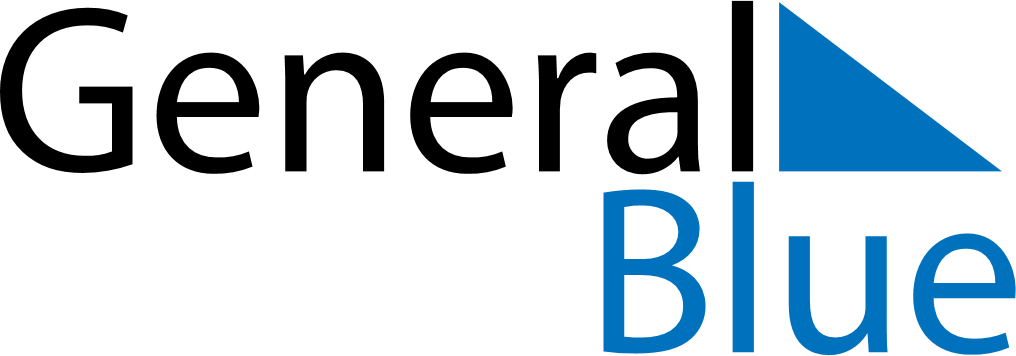 May 2024May 2024May 2024May 2024May 2024May 2024Onsala, Halland, SwedenOnsala, Halland, SwedenOnsala, Halland, SwedenOnsala, Halland, SwedenOnsala, Halland, SwedenOnsala, Halland, SwedenSunday Monday Tuesday Wednesday Thursday Friday Saturday 1 2 3 4 Sunrise: 5:21 AM Sunset: 8:56 PM Daylight: 15 hours and 35 minutes. Sunrise: 5:19 AM Sunset: 8:58 PM Daylight: 15 hours and 39 minutes. Sunrise: 5:16 AM Sunset: 9:00 PM Daylight: 15 hours and 44 minutes. Sunrise: 5:14 AM Sunset: 9:02 PM Daylight: 15 hours and 48 minutes. 5 6 7 8 9 10 11 Sunrise: 5:12 AM Sunset: 9:05 PM Daylight: 15 hours and 53 minutes. Sunrise: 5:09 AM Sunset: 9:07 PM Daylight: 15 hours and 57 minutes. Sunrise: 5:07 AM Sunset: 9:09 PM Daylight: 16 hours and 1 minute. Sunrise: 5:05 AM Sunset: 9:11 PM Daylight: 16 hours and 6 minutes. Sunrise: 5:03 AM Sunset: 9:13 PM Daylight: 16 hours and 10 minutes. Sunrise: 5:00 AM Sunset: 9:15 PM Daylight: 16 hours and 14 minutes. Sunrise: 4:58 AM Sunset: 9:17 PM Daylight: 16 hours and 19 minutes. 12 13 14 15 16 17 18 Sunrise: 4:56 AM Sunset: 9:19 PM Daylight: 16 hours and 23 minutes. Sunrise: 4:54 AM Sunset: 9:21 PM Daylight: 16 hours and 27 minutes. Sunrise: 4:52 AM Sunset: 9:23 PM Daylight: 16 hours and 31 minutes. Sunrise: 4:50 AM Sunset: 9:25 PM Daylight: 16 hours and 35 minutes. Sunrise: 4:48 AM Sunset: 9:27 PM Daylight: 16 hours and 39 minutes. Sunrise: 4:46 AM Sunset: 9:29 PM Daylight: 16 hours and 43 minutes. Sunrise: 4:44 AM Sunset: 9:31 PM Daylight: 16 hours and 47 minutes. 19 20 21 22 23 24 25 Sunrise: 4:42 AM Sunset: 9:33 PM Daylight: 16 hours and 51 minutes. Sunrise: 4:41 AM Sunset: 9:35 PM Daylight: 16 hours and 54 minutes. Sunrise: 4:39 AM Sunset: 9:37 PM Daylight: 16 hours and 58 minutes. Sunrise: 4:37 AM Sunset: 9:39 PM Daylight: 17 hours and 1 minute. Sunrise: 4:35 AM Sunset: 9:41 PM Daylight: 17 hours and 5 minutes. Sunrise: 4:34 AM Sunset: 9:43 PM Daylight: 17 hours and 8 minutes. Sunrise: 4:32 AM Sunset: 9:44 PM Daylight: 17 hours and 12 minutes. 26 27 28 29 30 31 Sunrise: 4:31 AM Sunset: 9:46 PM Daylight: 17 hours and 15 minutes. Sunrise: 4:29 AM Sunset: 9:48 PM Daylight: 17 hours and 18 minutes. Sunrise: 4:28 AM Sunset: 9:50 PM Daylight: 17 hours and 21 minutes. Sunrise: 4:26 AM Sunset: 9:51 PM Daylight: 17 hours and 24 minutes. Sunrise: 4:25 AM Sunset: 9:53 PM Daylight: 17 hours and 27 minutes. Sunrise: 4:24 AM Sunset: 9:54 PM Daylight: 17 hours and 30 minutes. 